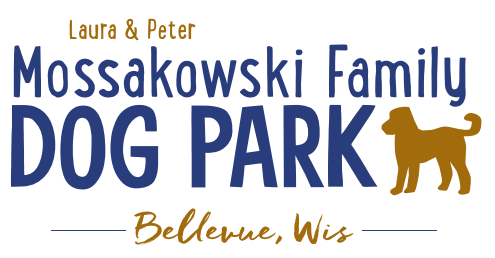 Laura and Peter Mossakowski Family Dog Park, LTD Committee MeetingDate & Location: May 24, 2017 9:15am; at Laura Mossakowski LLC (2555 Continental Dr.; Green Bay, 54311)Meeting Began: In attendance:Secretary Report: Approval of May 10th, 2017 minutes – Treasurers Report: Current Balance:Outstanding Bills: Incoming Donations: Community Fundraising: Grand Opening is the major project at this timeGrant Writing – need volunteers to help (UWGB, NWTC, or other college to help with grant writing as a part of a college course/project/internship) – updates? – still looking to see if there are options for outside helpGreen Bay Bullfrog Baseball Fundraiser night – two options of “packages” that are available for fundraising – (July 28th is the dog park night 7:05pm; $6 of every ticket goes to dog park and other items given out for an $18 ticket; tickets need to be sold by July 24th; Cash, check, and credit card)Old Business:K9 Karnival Planning: (May 13th from 10am-2pm)Things to take away and notes to remember for next year: Grand Opening Planning: (Tentative date June 24th; looking at a 10am start time frame)	UPDATES: Nicole to head up the event	Thoughts on activitiesHonor DonorsRibbon Cutting CeremonyPrizesLet dogs play (get donated Frisbees and balls??)Home Depot Employee Work Day Update – DATE/TIME TBDLooking to do some plantings around right of way and around signs, maybe benches or tables, some seeding outside the fence, lunch to be provided by dog parkAdditional Work Day needed shortly after K9 Karnival (tentative date: May 27th with a backup of June 3rd @ 8am) – install more trees (spruce trees and 18 from village), install message board sign, post signs, prepare park for Grand Opening, general clean up, cement slabs for benches, wrap up waste stations, lunch to be provided by donor??Ellie Frey “Seed Money” donation: K9 Karnival, grand opening, and work day supplies to grow it to moreKids and Dogs Safety First Program launched at K9 KarnivalDog park submitted for community award by StephanieNext Meeting Dates: Next committee meetings: June 7th 9:15am @ LMLLC; June 21st 9:15am @ LMLLC; July 5th 9:15am @ LMLLCConstruction Updates:Still looking for nature to tell us when the grass can be mowed to allow further planning for opening datesNeeding to fertilize entire park ASAP (ideally even twice before June 24th) – first round completedNew Business:Meeting Adjourned: Tabled for Future Meeting: 